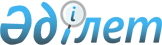 О внесении изменений в решение ХXI сессии Карагандинского городского маслихата от 22 декабря 2017 года № 242 "О бюджете города Караганды на 2018 – 2020 годы"Решение ХХII сессии VI созыва Карагандинского городского маслихата от 13 февраля 2018 года № 257. Зарегистрировано Департаментом юстиции Карагандинской области 20 февраля 2018 года № 4616.
      В соответствии с Бюджетным кодексом  Республики Казахстан от 4 декабря 2008 года, Законом  Республики Казахстан от 23 января 2001 года "О местном государственном управлении и самоуправлении в Республике Казахстан" Карагандинский городской маслихат РЕШИЛ:
      1. Внести в решение  ХXI сессии Карагандинского городского маслихата от 22 декабря 2017 года № 242 "О бюджете города Караганды на 2018 – 2020 годы" (зарегистрировано в Реестре государственной регистрации нормативных правовых актов за № 4500, опубликовано в газете "Взгляд на события" от 28 декабря 2017 года № 158 (1888), в Эталонном контрольном банке нормативных правовых актов Республики Казахстан в электронном виде от 5 января 2018 года) следующие изменения:
      1) пункт 1 изложить в следующей редакции:
      "1. Утвердить бюджет города на 2018-2020 годы согласно приложениям 1 и 2 соответственно, в том числе на 2018 год в следующих объемах: 
      1) доходы – 53 368 835 тысяч тенге, в том числе по:
      налоговым поступлениям – 33 557 991 тысяча тенге;
      неналоговым поступлениям –3 356 490 тысяч тенге;
      поступлениям от продажи основного капитала – 1 367 849 тысяч тенге;
      поступлениям трансфертов – 15 086 505 тысяч тенге;
      2) затраты – 54 354 134 тысячи тенге;
      3) чистое бюджетное кредитование – 5 842 633 тысячи тенге, в том числе:
      бюджетные кредиты – 5 842 633 тысячи тенге;
      погашение бюджетных кредитов – 0 тысяч тенге; 
      4) сальдо по операциям с финансовыми активами – минус 56 610 тысяч тенге, в том числе:
      приобретение финансовых активов – 0 тысяч тенге;
      поступление от продажи финансовых активов государства – 56 610 тысяч тенге;
      5) дефицит (профицит) бюджета – минус 6 771 322 тысячи тенге;
      6) финансирование дефицита (использование профицита) бюджета – 6 771 322 тысячи тенге, в том числе:
      поступление займов – 5 842 633 тысячи тенге;
      погашение займов – 887 849 тысяч тенге;
      используемые остатки бюджетных средств – 1 816 538 тысяч тенге.";
      2) приложения 1, 5 к указанному решению изложить в новой редакции согласно приложению 1, 2 к настоящему решению.
      2. Настоящее решение вводится в действие с 1 января 2018 года. Бюджет города Караганды на 2018 год Бюджетные программы района имени Казыбек би и Октябрьского района города Караганды на 2018 год
					© 2012. РГП на ПХВ «Институт законодательства и правовой информации Республики Казахстан» Министерства юстиции Республики Казахстан
				
       Председатель сессии

А. Букенов

       Секретарь городского маслихата

К. Бексултанов
Приложение 1
к решению XXII сессии Карагандинского
городского маслихата от 13 февраля 2018 года №257
Приложение 1к решению XXI сессии Карагандинскогогородского маслихата от "22" декабря 2017 года №242
категория 
категория 
категория 
категория 
 Сумма, тысяч тенге
класс
класс
класс
 Сумма, тысяч тенге
подкласс
подкласс
 Сумма, тысяч тенге
Наименование
 Сумма, тысяч тенге
1
2
3
4
5
I.Доходы
53 368 835
1
Налоговые поступления 
33 557 991
01
Подоходный налог
13 147 227
2
Индивидуальный подоходный налог 
13 147 227
03
Социальный налог
8 706 203
1
Социальный налог
8 706 203
04
Налоги на собственность
5 692 381
1
Hалоги на имущество
3 024 618
3
Земельный налог
809 190
4
Hалог на транспортные средства
1 858 573
05
Внутренние налоги на товары, работы и услуги
5 233 208
2
Акцизы
3 988 347
3
Поступления за использование природных и других ресурсов
399 404
4
Сборы за ведение предпринимательской и профессиональной деятельности
789 642
5
Налог на игорный бизнес
55 815
07
Прочие налоги
20 900
1
Прочие налоги
20 900
08
Обязательные платежи, взимаемые за совершение юридически значимых действий и (или) выдачу документов уполномоченными на то государственными органами или должностными лицами 
758 072
1
Государственная пошлина
758 072
2
Неналоговые поступления
3 356 490
01
Доходы от государственной собственности 
77 596
1
Поступления части чистого дохода государственных предприятий 
7 500
5
Доходы от аренды имущества, находящегося в государственной собственности
68 260
7
Вознаграждения по кредитам, выданным из государственного бюджета
1 836
06
Прочие неналоговые поступления
3 278 894
1
Прочие неналоговые поступления
3 278 894
3
Поступления от продажи основного капитала
1 367 849
01
Продажа государственного имущества, закрепленного за государственными учреждениями
972 849
1
Продажа государственного имущества, закрепленного за государственными учреждениями
972 849
03
Продажа земли и нематериальных активов
395 000
1
Продажа земли 
315 000
2
Продажа нематериальных активов
80 000
4
Поступления трансфертов
15 086 505
02
Трансферты из вышестоящих органов государственного управления
15 086 505
2
Трансферты из областного бюджета
15 086 505
Функциональная группа
Функциональная группа
Функциональная группа
Функциональная группа
Функциональная группа
Сумма, тысяч тенге
Функциональная подгруппа
Функциональная подгруппа
Функциональная подгруппа
Функциональная подгруппа
Сумма, тысяч тенге
Администратор бюджетных программ
Администратор бюджетных программ
Администратор бюджетных программ
Сумма, тысяч тенге
Программа
Программа
Сумма, тысяч тенге
Наименование
Сумма, тысяч тенге
1
2
3
4
5
6
II. Затраты
54 354 134
01
Государственные услуги общего характера
905 964
1
Представительные, исполнительные и другие органы, выполняющие общие функции государственного управления
632 960
112
Аппарат маслихата района (города областного значения)
66 823
001
Услуги по обеспечению деятельности маслихата района (города областного значения)
66 823
122
Аппарат акима района (города областного значения)
360 766
001
Услуги по обеспечению деятельности акима района (города областного значения)
297 885
003
Капитальные расходы государственного органа 
62 881
123
Аппарат акима района в городе, города районного значения, поселка, села, сельского округа
205 371
001
Услуги по обеспечению деятельности акима района в городе, города районного значения, поселка, села, сельского округа
199 303
022
Капитальные расходы государственного органа
6 068
2
Финансовая деятельность
37 448
489
Отдел государственных активов и закупок района (города областного значения)
37 448
001
Услуги по реализации государственной политики в области управления государственных активов и закупок на местном уровне
32 051
005
Приватизация, управление коммунальным имуществом, постприватизационная деятельность и регулирование споров, связанных с этим 
5 397
5
Планирование и статистическая деятельность
3 000
459
Отдел экономики и финансов района (города областного значения)
3 000
061
Экспертиза и оценка документации по вопросам бюджетных инвестиций и государственно-частного партнерства, в том числе концессии
3 000
9
Прочие государственные услуги общего характера
232 556
454
Отдел предпринимательства и сельского хозяйства района (города областного значения)
40 566
001
Услуги по реализации государственной политики на местном уровне в области развития предпринимательства и сельского хозяйства
39 504
007
Капитальные расходы государственного органа 
1 062
459
Отдел экономики и финансов района (города областного значения)
77 457
001
Услуги по реализации государственной политики в области формирования и развития экономической политики, государственного планирования, исполнения бюджета и управления коммунальной собственностью района (города областного значения)
67 068
015
Капитальные расходы государственного органа 
10 389
486
Отдел земельных отношений, архитектуры и градостроительства района (города областного значения)
61 498
001
Услуги по реализации государственной политики в области регулирования земельных отношений, архитектуры и градостроительства на местном уровне
61 498
490
Отдел коммунального хозяйства, пассажирского транспорта и автомобильных дорог района (города областного значения)
53 035
001
Услуги по реализации государственной политики на местном уровне в области коммунального хозяйства, пассажирского транспорта и автомобильных дорог 
53 035
02
Оборона
82 197
1
Военные нужды
82 197
122
Аппарат акима района (города областного значения)
82 197
005
Мероприятия в рамках исполнения всеобщей воинской обязанности
82 197
03
Общественный порядок, безопасность, правовая, судебная, уголовно-исполнительная деятельность
507 335
9
Прочие услуги в области общественного порядка и безопасности
507 335
490
Отдел коммунального хозяйства, пассажирского транспорта и автомобильных дорог района (города областного значения)
507 335
021
Обеспечение безопасности дорожного движения в населенных пунктах
507 335
04
Образование
22 878 164
1
Дошкольное воспитание и обучение
4 929 729
464
Отдел образования района (города областного значения)
4 679 628
009
Обеспечение деятельности организаций дошкольного воспитания и обучения
3 000 207
040
Реализация государственного образовательного заказа в дошкольных организациях образования
1 679 421
467
Отдел строительства района (города областного значения)
250 101
037
Строительство и реконструкция объектов дошкольного воспитания и обучения
250 101
2
Начальное, основное среднее и общее среднее образование
15 725 173
464
Отдел образования района (города областного значения)
13 589 227
003
Общеобразовательное обучение
12 429 359
006
Дополнительное образование для детей
1 159 868
465
Отдел физической культуры и спорта района (города областного значения)
184 958
017
Дополнительное образование для детей и юношества по спорту
184 958
467
Отдел строительства района (города областного значения)
1 950 988
024
Строительство и реконструкция объектов начального, основного среднего и общего среднего образования
1 950 988
9
Прочие услуги в области образования
2 223 262
464
Отдел образования района (города областного значения)
2 223 262
001
Услуги по реализации государственной политики на местном уровне в области образования 
78 604
005
Приобретение и доставка учебников, учебно-методических комплексов для государственных учреждений образования района (города областного значения)
325 659
007
Проведение школьных олимпиад, внешкольных мероприятий и конкурсов районного (городского) масштаба
729
015
Ежемесячные выплаты денежных средств опекунам (попечителям) на содержание ребенка-сироты (детей-сирот), и ребенка (детей), оставшегося без попечения родителей
194 500
022
Выплата единовременных денежных средств казахстанским гражданам, усыновившим (удочерившим) ребенка (детей)-сироту и ребенка (детей), оставшегося без попечения родителей 
9 123
029
Обследование психического здоровья детей и подростков и оказание психолого-медико-педагогической консультативной помощи населению
38 095
067
Капитальные расходы подведомственных государственных учреждений и организаций
1 576 552
06
Социальная помощь и социальное обеспечение
4 002 231
1
Социальное обеспечение
185 156
451
Отдел занятости и социальных программ района (города областного значения)
156 143
005
Государственная адресная социальная помощь
156 143
464
Отдел образования района (города областного значения)
29 013
030
Содержание ребенка (детей), переданного патронатным воспитателям
21 814
031
Государственная поддержка по содержанию детей-сирот и детей, оставшихся без попечения родителей, в детских домах семейного типа и приемных семьях
7 199
2
Социальная помощь
3 464 378
451
Отдел занятости и социальных программ района (города областного значения)
3 464 378
002
Программа занятости
652 629
006
Оказание жилищной помощи
51 641
007
Социальная помощь отдельным категориям нуждающихся граждан по решениям местных представительных органов
1 434 373
010
Материальное обеспечение детей-инвалидов, воспитывающихся и обучающихся на дому
5 195
013
Социальная адаптация лиц, не имеющих определенного местожительства
63 477
014
Оказание социальной помощи нуждающимся гражданам на дому
319 871
017
Обеспечение нуждающихся инвалидов обязательными гигиеническими средствами и предоставление услуг специалистами жестового языка, индивидуальными помощниками в соответствии с индивидуальной программой реабилитации инвалида
848 533
023
Обеспечение деятельности центров занятости населения
88 659
9
Прочие услуги в области социальной помощи и социального обеспечения
352 697
451
Отдел занятости и социальных программ района (города областного значения)
352 697
001
Услуги по реализации государственной политики на местном уровне в области обеспечения занятости и реализации социальных программ для населения
81 963
011
Оплата услуг по зачислению, выплате и доставке пособий и других социальных выплат
9 121
021
Капитальные расходы государственного органа 
4 650
050
Реализация Плана мероприятий по обеспечению прав и улучшению качества жизни инвалидов в Республике Казахстан на 2012 – 2018 годы
249 185
054
Размещение государственного социального заказа в неправительственных организациях
4 752
067
Капитальные расходы подведомственных государственных учреждений и организаций
3 026
07
Жилищно-коммунальное хозяйство
9 946 213
1
Жилищное хозяйство
3 673 517
467
Отдел строительства района (города областного значения)
3 633 749
003
Проектирование и (или) строительство, реконструкция жилья коммунального жилищного фонда
3 421 119
004
Проектирование, развитие и (или) обустройство инженерно-коммуникационной инфраструктуры
212 630
491
Отдел жилищных отношений района (города областного значения)
39 768
001
Услуги по реализации государственной политики на местном уровне в области жилищного фонда
39 768
2
Коммунальное хозяйство
641 345
467
Отдел строительства района (города областного значения)
140 517
005
Развитие коммунального хозяйства
94 996
006
Развитие системы водоснабжения и водоотведения
45 521
490
Отдел коммунального хозяйства, пассажирского транспорта и автомобильных дорог района (города областного значения)
500 828
026
Организация эксплуатации тепловых сетей, находящихся в коммунальной собственности районов (городов областного значения)
50 000
028
Развитие коммунального хозяйства
450 828
3
Благоустройство населенных пунктов
5 631 351
123
Аппарат акима района в городе, города районного значения, поселка, села, сельского округа
2 932 695
009
Обеспечение санитарии населенных пунктов
39 584
010
Содержание мест захоронений и погребение безродных
2 842
011
Благоустройство и озеленение населенных пунктов
2 890 269
490
Отдел коммунального хозяйства, пассажирского транспорта и автомобильных дорог района (города областного значения)
2 698 656
015
Освещение улиц в населенных пунктах
473 518
018
Благоустройство и озеленение населенных пунктов
2 225 138
08
Культура, спорт, туризм и информационное пространство
1 509 913
1
Деятельность в области культуры
1 019 758
455
Отдел культуры и развития языков района (города областного значения)
999 758
003
Поддержка культурно-досуговой работы
853 918
005
Обеспечение функционирования зоопарков и дендропарков
145 840
467
Отдел строительства района (города областного значения)
20 000
011
Развитие объектов культуры
20 000
2
Спорт
66 532
465
Отдел физической культуры и спорта района (города областного значения)
66 532
001
Услуги по реализации государственной политики на местном уровне в сфере физической культуры и спорта
16 060
005
Развитие массового спорта и национальных видов спорта 
20 000
006
Проведение спортивных соревнований на районном (города областного значения) уровне
21 082
007
Подготовка и участие членов сборных команд района (города областного значения) по различным видам спорта на областных спортивных соревнованиях
9 390
3
Информационное пространство
261 150
455
Отдел культуры и развития языков района (города областного значения)
208 260
006
Функционирование районных (городских) библиотек
200 310
007
Развитие государственного языка и других языков народа Казахстана
7 950
456
Отдел внутренней политики района (города областного значения)
52 890
002
Услуги по проведению государственной информационной политики
52 890
9
Прочие услуги по организации культуры, спорта, туризма и информационного пространства
162 473
455
Отдел культуры и развития языков района (города областного значения)
23 808
001
Услуги по реализации государственной политики на местном уровне в области развития языков и культуры
23 808
456
Отдел внутренней политики района (города областного значения)
138 665
001
Услуги по реализации государственной политики на местном уровне в области информации, укрепления государственности и формирования социального оптимизма граждан
23 698
003
Реализация мероприятий в сфере молодежной политики
114 967
10
Сельское, водное, лесное, рыбное хозяйство, особо охраняемые природные территории, охрана окружающей среды и животного мира, земельные отношения
70 942
1
Сельское хозяйство
58 705
473
Отдел ветеринарии района (города областного значения)
58 705
001
Услуги по реализации государственной политики на местном уровне в сфере ветеринарии
27 056
003
Капитальные расходы государственного органа 
522
005
Обеспечение функционирования скотомогильников (биотермических ям) 
15 464
007
Организация отлова и уничтожения бродячих собак и кошек
5 565
009
Проведение ветеринарных мероприятий по энзоотическим болезням животных
2 339
010
Проведение мероприятий по идентификации сельскохозяйственных животных
967
011
Проведение противоэпизоотических мероприятий
6 492
047
Возмещение владельцам стоимости обезвреженных (обеззараженных) и переработанных без изъятия животных, продукции и сырья животного происхождения, представляющих опасность для здоровья

животных и человека
300
6
Земельные отношения
12 237
486
Отдел земельных отношений, архитектуры и градостроительства района (города областного значения)
12 237
007
Организация работ по зонированию земель
12 237
11
Промышленность, архитектурная, градостроительная и строительная деятельность
65 823
2
Архитектурная, градостроительная и строительная деятельность
65 823
467
Отдел строительства района (города областного значения)
45 622
001
Услуги по реализации государственной политики на местном уровне в области строительства
35 132
017
Капитальные расходы государственного органа 
10 490
486
Отдел земельных отношений, архитектуры и градостроительства района (города областного значения)
20 201
004
Разработка схем градостроительного развития территории района и генеральных планов населенных пунктов
20 201
12
Транспорт и коммуникации
9 634 165
1
Автомобильный транспорт
8 779 001
490
Отдел коммунального хозяйства, пассажирского транспорта и автомобильных дорог района (города областного значения)
8 779 001
022
Развитие транспортной инфраструктуры
868 785
023
Обеспечение функционирования автомобильных дорог
2 436 082
045
Капитальный и средний ремонт автомобильных дорог районного значения и улиц населенных пунктов
5 474 134
9
Прочие услуги в сфере транспорта и коммуникаций
855 164
490
Отдел коммунального хозяйства, пассажирского транспорта и автомобильных дорог района (города областного значения)
855 164
037
Субсидирование пассажирских перевозок по социально значимым городским (сельским), пригородным и внутрирайонным сообщениям
855 164
13
Прочие
3 789 754
3
Поддержка предпринимательской деятельности и защита конкуренции
538 371
454
Отдел предпринимательства и сельского хозяйства района (города областного значения)
1 218
006
Поддержка предпринимательской деятельности
1 218
467
Отдел строительства района (города областного значения)
537 153
026
Развитие индустриальной инфраструктуры в рамках Единой программы поддержки и развития бизнеса "Дорожная карта бизнеса 2020"
537 153
9
Прочие
3 251 383
459
Отдел экономики и финансов района (города областного значения)
330 636
008
Разработка или корректировка, а также проведение необходимых экспертиз технико-экономических обоснований местных бюджетных инвестиционных проектов и конкурсных документаций проектов государственно-частного партнерства, концессионных проектов, консультативное сопровождение проектов государственно-частного партнерства и концессионных проектов
30 636
012
Резерв местного исполнительного органа района (города областного значения) 
300 000
467
Отдел строительства района (города областного значения)
2 920 747
077
Развитие инженерной инфраструктуры в рамках Программы развития регионов до 2020 года
2 920 747
14
Обслуживание долга
21 197
1
Обслуживание долга
21 197
459
Отдел экономики и финансов района (города областного значения)
21 197
021
Обслуживание долга местных исполнительных органов по выплате вознаграждений и иных платежей по займам из областного бюджета
21 197
15
Трансферты
940 236
1
Трансферты
940 236
459
Отдел экономики и финансов района (города областного значения)
940 236
024
Целевые текущие трансферты из нижестоящего бюджета на компенсацию потерь вышестоящего бюджета в связи с изменением законодательства
940 236
III.Чистое бюджетное кредитование
5 842 633
Бюджетные кредиты 
5 842 633
07
Жилищно-коммунальное хозяйство
5 842 633
1
Жилищное хозяйство
5 842 633
490
Отдел коммунального хозяйства, пассажирского транспорта и автомобильных дорог района (города областного значения)
5 842 633
053
Кредитование на реконструкцию и строительство систем тепло-, водоснабжения и водоотведения
5 842 633
IV.Сальдо по операциям с финансовыми активами:
-56 610
Категория
Категория
Категория
Категория
Класс
Класс
Класс
Подкласс
Подкласс
1
2
3
4
5
6
Поступления от продажи финансовых активов государства
56 610
0 1
Поступления от продажи финансовых активов государства
56 610
1
Поступления от продажи финансовых активов внутри страны
56 610
Наименование
Сумма, тысяч тенге
V. Дефицит бюджета 
-6 771 322
VI. Финансирование дефицита бюджета 
6 771 322Приложение 2
к решению ХХІІ сессии Карагандинского
городского маслихата от 13 февраля 2018 года № 257
Приложение 5к решению ХХІ сессии Карагандинскогогородского маслихата от "22" декабря 2017 года №242
Функциональная группа
Функциональная группа
Функциональная группа
Функциональная группа
Функциональная группа
Сумма, тысяч тенге
Функциональная подгруппа
Функциональная подгруппа
Функциональная подгруппа
Функциональная подгруппа
Сумма, тысяч тенге
Администратор бюджетных программ
Администратор бюджетных программ
Администратор бюджетных программ
Сумма, тысяч тенге
Программа
Программа
Сумма, тысяч тенге
Наименование
Сумма, тысяч тенге
1
2
3
4
5
6
Бюджетные программы района имени Казыбек би
1 751 984
01
Государственные услуги общего характера
100 000
1
Представительные, исполнительные и другие органы, выполняющие общие функции государственного управления
100 000
123
Аппарат акима района в городе, города районного значения, поселка, села, сельского округа
100 000
001
Услуги по обеспечению деятельности акима района в городе, города районного значения, поселка, села, сельского округа
100 000
07
Жилищно-коммунальное хозяйство
1 651 984
3
Благоустройство населенных пунктов
1 651 984
123
Аппарат акима района в городе, города районного значения, поселка, села, сельского округа
1 651 984
009
Обеспечение санитарии населенных пунктов
26 110
010
Содержание мест захоронений и погребение безродных
2 842
011
Благоустройство и озеленение населенных пунктов
1 623 032
Бюджетные программы Октябрьского района 
1 386 082
01
Государственные услуги общего характера
105 371
1
Представительные, исполнительные и другие органы, выполняющие общие функции государственного управления
105 371
123
Аппарат акима района в городе, города районного значения, поселка, села, сельского округа
105 371
001
Услуги по обеспечению деятельности акима района в городе, города районного значения, поселка, села, сельского округа
99 303
022
Капитальные расходы государственного органа
6 068
07
Жилищно-коммунальное хозяйство
1 280 711
3
Благоустройство населенных пунктов
1 280 711
123
Аппарат акима района в городе, города районного значения, поселка, села, сельского округа
1 280 711
009
Обеспечение санитарии населенных пунктов
13 474
011
Благоустройство и озеленение населенных пунктов
1 267 237